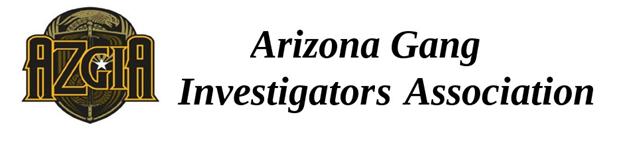 Select one of the following categories: Chuck Schoville Lifetime Achievement    AZGIA Award for Excellence    Gang Prosecutor     Law Enforcement Award for Courage    Citizens Award for Courage   Intervention/Prevention Send completed form to azgiaawards@gmail.comNOMINATIONS DUE JULY 1, 2024 by 5:00PM!NOMINATION SUMMARYSummarize nomination the way you would like it read at the ceremony – no more than 150 words.FULL AWARD NOMINATIONProvide a detailed justification for the award nomination.Nominee/Title:Nominee Employer:Nominee Email:Nominee Phone Number:Nominator/Title:Nominator Employer:Nominator Email:Nominator Phone Number:If nominee is selected, who else in their chain of command should be notified?  Please provide name(s) and email(s):